Pannenkoeken met krabsalade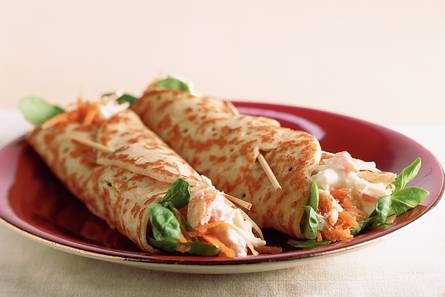 Ingrediënten:1 blikje krab (170 g) 1 grote winterwortel geraspt1 pak pannenkoeken naturel (8 stuks) 1 zakje veldsla (75 g) 2 bakjes krabsalade (a 200 g)Bereiden:Krab laten uitlekken. Wortel schoonmaken en raspen. Pannenkoeken verwarmen volgens gebruiksaanwijzing en onder aluminiumfolie warm houden. Aan tafel pannenkoeken vullen met achtereenvolgens veldsla, geraspte wortel, krabsalade en krab. Pannenkoeken oprollen.